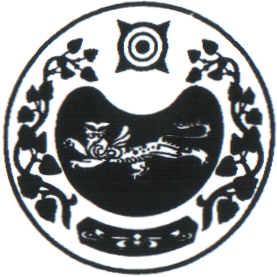                                                            ПОСТАНОВЛЕНИЕ                                                             от 16.12.2021г.    № 76-п       аал ЧарковО внесении изменений в постановление от 25.11.2015г. № 107-п «Об утверждении муниципальной программы«Модернизация объектов  коммунальной инфраструктуры»            В соответствии с Федеральным законом от 06.10.2003г. № 131-ФЗ «Об общих принципах организации местного самоуправления в Российской Федерации», (с последующими изменениями), руководствуясь Уставом муниципального образования Чарковский сельсовет, Администрация Чарковского сельсоветаПОСТАНОВЛЯЕТ: Внести изменения в муниципальную программу «Модернизация объектов  коммунальной инфраструктуры»       следующие изменения:             - паспорт программы читать в новой редакции;             - таблицу 2 программы  читать в новой редакции.2. Настоящее постановление обнародовать на информационных стендах и на  официальном сайте Администрации в сети Интернет.Настоящее постановление вступает в силу после официального опубликования (обнародования).Контроль за исполнением настоящего постановления оставляю за собой.Глава Чарковского сельсовета                                            А.А. Алексеенко                                                                               Паспорт( проект изменения паспорта) муниципальной программы«Модернизация объектов коммунальной инфраструктуры»Таблица 2ПриложениеРОССИЯ ФЕДЕРАЦИЯЗЫХАКАС РЕСПУБЛИКАЗЫАFБАН ПИЛТIРI АЙМАFЫЧАРКОВ ААЛНЫН ЧОБI                                   АДМИНИСТРАЦИЯЗЫРОССИЙСКАЯ ФЕДЕРАЦИЯРЕСПУБЛИКА ХАКАСИЯУСТЬ-АБАКАНСКИЙ РАЙОНАДМИНИСТРАЦИЯЧАРКОВСКОГО  СЕЛЬСОВЕТА Наименование ПрограммыМуниципальная программа«Модернизация объектов коммунальной инфраструктуры»Ответственный исполнительАдминистрация Чарковского сельсоветаЦель ПрограммыМодернизация коммунальной инфраструктуры, реконструкция и модернизация систем коммунальной инфраструктуры Задачи ПрограммыОбеспечение и развитие коммунальных систем и объектов. Повышение качества предоставления ЖКУ.Снижение потерь при поставке ресурсов потребителям.Повышение надежности систем коммунальной инфраструктуры.Целевые показатели эффективности Программы 1.Снижение потери коммунальных ресурсов: водоснабжение до 2%, 2. Снижение аварий на объектах ЖКХ до 2%;3. Повышение качества предоставляемых коммунальных услуг до 100%Объем и источникифинансирования ПрограммыОбщий объем финансирования из местного бюджета  и районного бюджета составляет 5,0 тыс. руб. в том числе по годам:2020 год - 1,0 тыс. руб.2021 год - 1,0 тыс. руб.2022 год - 1,0 тыс. руб.2023 год -  1,0 тыс. руб2024 год - 1,0 тыс. руб.Ожидаемые результаты реализации ПрограммыВ результате   реализации   программы   будут обеспечены повышение эффективности, качества жилищно-коммунального обслуживания, надежность     работы     инженерных     систем жизнеобеспечения, комфортность и безопасность условий проживания граждан, снижение потерь и себестоимость, экономия энергоресурсов, рост рентабельности системы коммунального комплекса. Статус№ п/пНаименование муниципальной программыосновных мероприятий и мероприятийОтветственный исполнитель, соисполнительКод бюджетной классификацииКод бюджетной классификацииКод бюджетной классификацииКод бюджетной классификацииРасходы руб, годыРасходы руб, годыРасходы руб, годыРасходы руб, годыРасходы руб, годыОжидаемый результатОсновные направления реализацииСвязь с показателями муниципальнойпрограммы(номер показателя характеризующего результат реализации основного мероприятияСтатус№ п/пНаименование муниципальной программыосновных мероприятий и мероприятийОтветственный исполнитель, соисполнительГРБСРзПзЦСРВР20202021202220232024Ожидаемый результатОсновные направления реализацииСвязь с показателями муниципальнойпрограммы(номер показателя характеризующего результат реализации основного мероприятияМуниципальнаяпрограмма«Модернизация объектов коммунальной инфраструктуры»ВсегоХХХХ10001000100010001000Муниципальнаяпрограмма«Модернизация объектов коммунальной инфраструктуры»Основное мероприятие 1Поддержка объектов коммунальной инфраструктуры Администрация Чарковского сельсовета01301301305020502050237001225303700122340370017913024024024010001000100010001000Уличное освещение объектов соцкультбытаРемонт Светильников уличного освещенияМероприятие 1Капитальный ремонт объектов коммунальной инфраструктуры в том числе разработка проектно-сметной документацииАдминистрация Чарковского сельсовета01305023700180150240Совершенствование механизмов развития энергосбережения и повышения энергетической эффективности коммунальной инфраструктурыМероприятия 2Обеспечение деятельности подведомственных учреждений (МБУ ЖКХ «Чарки»01305053700101980610На реализацию муниципального заданияМероприятие 3Строительство и реконструкция объектов коммунальной инфраструктуры, в т.ч. разработка ПСД0130130502050237001801403700180140410830Статус № п/пНаименование муниципальной программы основных мероприятийОтветственный исполнитель Код бюджетной классификацииКод бюджетной классификацииКод бюджетной классификацииКод бюджетной классификацииРасходы (руб),годРасходы (руб),годРасходы (руб),годОжидаемый результатОсновные направленияреализации Связь с показателями муниципальной программы (номер показателя характеризующего результаты реализации основного мероприятия)Статус № п/пНаименование муниципальной программы основных мероприятийОтветственный исполнитель ГРБСРз ПрЦСРВР2020г.2021г.2022123456789111213Муниципальная программа«Модернизация объектов коммунальной инфраструктуры»Администрация Чарковского сельсоветаХХХХ100010001000Основное мероприятие Поддержка объектов коммунальной инфраструктурыАдминистрация Чарковского сельсовета013ХХХ100010001000Мероприятие 1Капитальный ремонт объектов коммунальной инфраструктуры, в том числе разработка проектно-сметной документацииАдминистрация Чарковского сельсовета01305023700122530244100010001000Совершенствование механизмов развития энергоснабжения и повышения энергетической эффективности коммунальной инфраструктуры